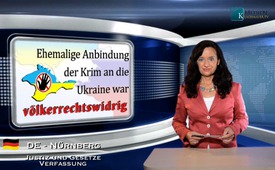 Ранее территориальное присоединение Крыма к Украине не соответствовало нормам международного права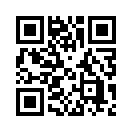 Добрый вечерь уважаемые зрители. Ранее территориальное присоединение Крыма к Украине не соответствовало нормам международного права. 250 лет Крым являлся частью России. Однако, в 1954 году Никита Хрущёв – Глава бывшего Советского Союза, подарил часть суверенной русской территории – Крым – союзной республике Украина.Добрый вечерь уважаемые зрители. Ранее территориальное присоединение Крыма к Украине не соответствовало нормам международного права. 250 лет Крым являлся частью России. Однако, в 1954 году Никита Хрущёв – Глава бывшего Советского Союза, подарил часть суверенной русской территории – Крым – союзной республике Украина. Но по нормам международного права суверенная территория остаётся неразрывно связанной со своей нацией. Отторжение или продажа части территории одного государства противоречит нормам международного права и игнорирует волю её населения.Сегодня речь уже не идёт о чисто правовом осуждении этого акта, но страны Евросоюза, НАТО и России всё же обязаны охарактеризовать события 1954 года как нарушение права народа на самоопределение. Противозаконное присоединение Крыма к территории Украины позволяет говорить о насильственной интеграции. Уже в 1991 году народ Крыма, проголосовав на референдуме, формально прекратил действие этого акта. В последующие годы Крым достиг статуса автономии в составе Украины. После свержения правительства в Киеве, 97% населения Крыма на референдуме от 16.03.2014 года высказалось за вхождение в состав Российской Федерации. Принудительное возвращение Крыма в состав Украины, как этого требует Запад, в частности США, противоречило бы воле народа и поэтому, без сомнения, не является мирной и бесконфликтной перспективой. Хорошего Вам вечера.от peИсточники:Auszüge aus „Die Auseinandersetzung um die Krim – nicht nur der Osten, auch der Westen muss seine Argumente erneuern“ Von Beate Tauber, freie Journalisten
www.extremnews.com/weltgeschehen/9bc0152d2d8892bМожет быть вас тоже интересует:#Krym - Крым - www.kla.tv/Krym

#Ukraine-ru - www.kla.tv/Ukraine-ruKla.TV – Другие новости ... свободные – независимые – без цензуры ...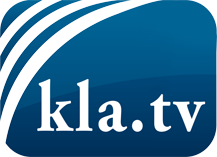 О чем СМИ не должны молчать ...Мало слышанное от народа, для народа...регулярные новости на www.kla.tv/ruОставайтесь с нами!Бесплатную рассылку новостей по электронной почте
Вы можете получить по ссылке www.kla.tv/abo-ruИнструкция по безопасности:Несогласные голоса, к сожалению, все снова подвергаются цензуре и подавлению. До тех пор, пока мы не будем сообщать в соответствии с интересами и идеологией системной прессы, мы всегда должны ожидать, что будут искать предлоги, чтобы заблокировать или навредить Kla.TV.Поэтому объединитесь сегодня в сеть независимо от интернета!
Нажмите здесь: www.kla.tv/vernetzung&lang=ruЛицензия:    Creative Commons License с указанием названия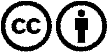 Распространение и переработка желательно с указанием названия! При этом материал не может быть представлен вне контекста. Учреждения, финансируемые за счет государственных средств, не могут пользоваться ими без консультации. Нарушения могут преследоваться по закону.